„Élménykastély Digiterasszal” - óvodáskorúakat célzó komplex tehetséggondozó programA Nemzeti Tehetség Program támogatásával életre hívott „Élménykastély Digiterasszal” elnevezésű program egy óvodáskorúakat célzó komplex tehetséggondozó program. A 2020/21-ben a Tehetségműhely Közhasznú Alapítványhoz jelentkező óvodáskorú gyerekekre újabb hatalmas kalandok vártak. Ismét egy utazásra invitáltuk őket, nem árkon-bokron, de Kíváncsikapun, Élménykerten, Digiteraszon, Logikabinon, Mozgásműhelyen és Művészbejárón keresztül. Az állomások elnevezései is jól érzékeltetik, hogy a komplexitás és játékosság szempontjait előtérbe helyezve igyekeztünk a kis tehetségpalánták képességeit minél több oldalról megtámogatni, megerősíteni. Célunk, hogy a tehetségígéreteknél az élmény- és felfedezés örömén keresztül, saját tapasztaláson át a kognitív képességfejlődés teljes spektrumát - percepció, memória, megértés, vizuális-, hallási-, mozgás-, beszéd- és gondolkodási funkciók, intermodalitás - lefedjük. A különböző tehetségfejlesztő módszerek és eszközök segítségével felöleltük a logika, a matematikai gondolkodás, a digitális készségek, a verbális készségek, a mozgás, a tériorientáció, az alkotás és a zene területét is.A foglalkozások egésze egy mesebeli történeti keretet kapott: a gyermekek a Kastélyba látogatva különböző kihívásokat teljesítve juthattak el az egyes kastélybeli helyszínekre; mindebben pedig a kastély különleges lakói – hercegek és úrhölgyek, paripák és táltosok - voltak segítségükre. A játékosság mellett a szellemi izgalom fenntartását szolgálták a rejtvény típusú, kódfejtős, nyomozós feladatok. Nagy sikernek örvendett a kincskereső kaland, ahol a gyerekek elrejtették a maguk tervezte és építette kincsesládába gyűjtött kincseket, festett kavicsokat és egyéb meglepetéseket, majd egy maguk rajzolta térkép segítségével kellett azokat felkutatnia a másik csapatnak és fordítva.Padlórobotok beprogramozása, hogy a labirintusban megkeressék az eltévedt királylányt, tangramfigurák kirakása megfigyelés után emlékezetből, körtáncok, körjátékok, egyszerű koreográfiára épített táncgyakorlatok, gondolkodásfejlesztő tornafeladatok, Zenebona foglalkozásokon hangszeres éneklés és ritmusgyakorlatok – felsorolásképp csak néhány példa arra, hogyan töltik a gyerekek az időt a Tehetségműhely „Élménykastélyában”. A Tehetségműhelyben kiemelt hangsúlyt fektettünk a gyermekek mozgásigényének kielégítésére. Mozgáskoordinációjukat, ritmusérzéküket, térorientációjukat, illetve koncentrációs- és figyelmi képességüket homloklebenytornával és gyerekzumbával fejlesztettük. Az óvodáskorú gyerekek imádnak táncolni, közben énekelni, saját kis koreográfiákat is kitaláltak és megtanítottak egymásnak. Nagy kedvencnek számított a megépített akadálypályák – ugrálók, labdaiskola, célbadobós stb. - teljesítése csapatversenyek formájában.A mozgásos játékokon túl szinte további végeláthatatlan játékok sora várja itt a gyerekeket: a Nyelvi Élményteremben memória játékok, szójátékok, hangutánzós feladatok, mondókák, rímgyakorlatok, szólások, közmondások fejlesztették a gyermekek kommunikációs- és kifejező készségét. Imádták az online felületen elérhető nyelvi feladatokat is. A Logikabinban és Tudáskincstárban logikai játékokkal, társasokkal, egyszerű, életkornak megfelelő stratégia játékokkal és építőjátékokkal – Mancala, Soliter, Malom, Térbeli Amőba, Quarto, Pylos, Gravity Maze, Laser Maze, Rush Hour, IQ Twist, Differences, Think and Fun Jeges Kaland, Chocolate Fix, Castle Logix, Blitz, Cortex, Junior Monopoly, Kingdomino, Cuboro stb - játszva nemcsak baloldali agyi funkcióik kaptak megerősítést, hanem a jobboldali készségek is, mint a kreativitás, az együttműködés, az önkontroll, az öröm és adott esetben a kudarc megélése, feldolgozása. Öröm volt nézni, ahogy a gyerekek alkalomról alkalomra fejlődtek egymásra odafigyelő, egymást segítő igazi kis csapattá.A gyerekek körében ugyancsak népszerűek voltak a Tehetségtájoló foglalkozássorozatai, ahol a tér/idő orientációval (óra, hét napjai, napszakok, évszakok, égtájak, tájékozódási pontok és irányok).  kapcsolatban szereznek tapasztalatokat. Ezeken a helyszínen különböző útvesztőkkel játszottak a tehetségpalánták síkban – táblajátékokkal, feladatok papírlapon, kartonlabirintuson mágneses állatka végig vezetése – és térben - golyópályaépítése, saját tervezésű labirintus elkészítése, majd csukott szemmel történő végig járása a társ szóbeli irányításával, irányítós-keresgélő játék. A járványhelyzet miatti óvoda- és iskola bezárások ideje alatt a virtuális térben – Skype és Zoom – folytattuk a munkát. Az óvodáskorú gyermekek életkorához, terhelhetőségéhez alkalmazkodva 50 perces alkalmak keretében találkoztunk és igyekeztünk a gyermekeket gyakran váltakozó mozgalmas tevékenységekkel lefoglalni. Az érdeklődés és figyelem folyamatos fenntartása érdekében 15 percenként váltakoztak a mozgásos, a logikai, nyelvi és alkotói feladatok, illetve a beköszönő és záró beszélgetések.  Az év végén online kiállítást rendeztünk, ahol a gyerekek szülei, családtagjai bepillantást nyerhettek a Műhely munkájába és megcsodálhattak a gyerekek rendkívül gazdag alkotói termékenységének leképeződéseként születő alkotásokat.Így telt a 2020/21-es év az Élménykastélyban. Ha szeretnél te is hasonló kalandokban részt venni, jelentkezz a Tehetségműhely Közhasznú Alapítványhoz, ahol minden évben megújult tematikus tehetséggondozó programsorozattal várjuk az ifjú tehetségpalántákat!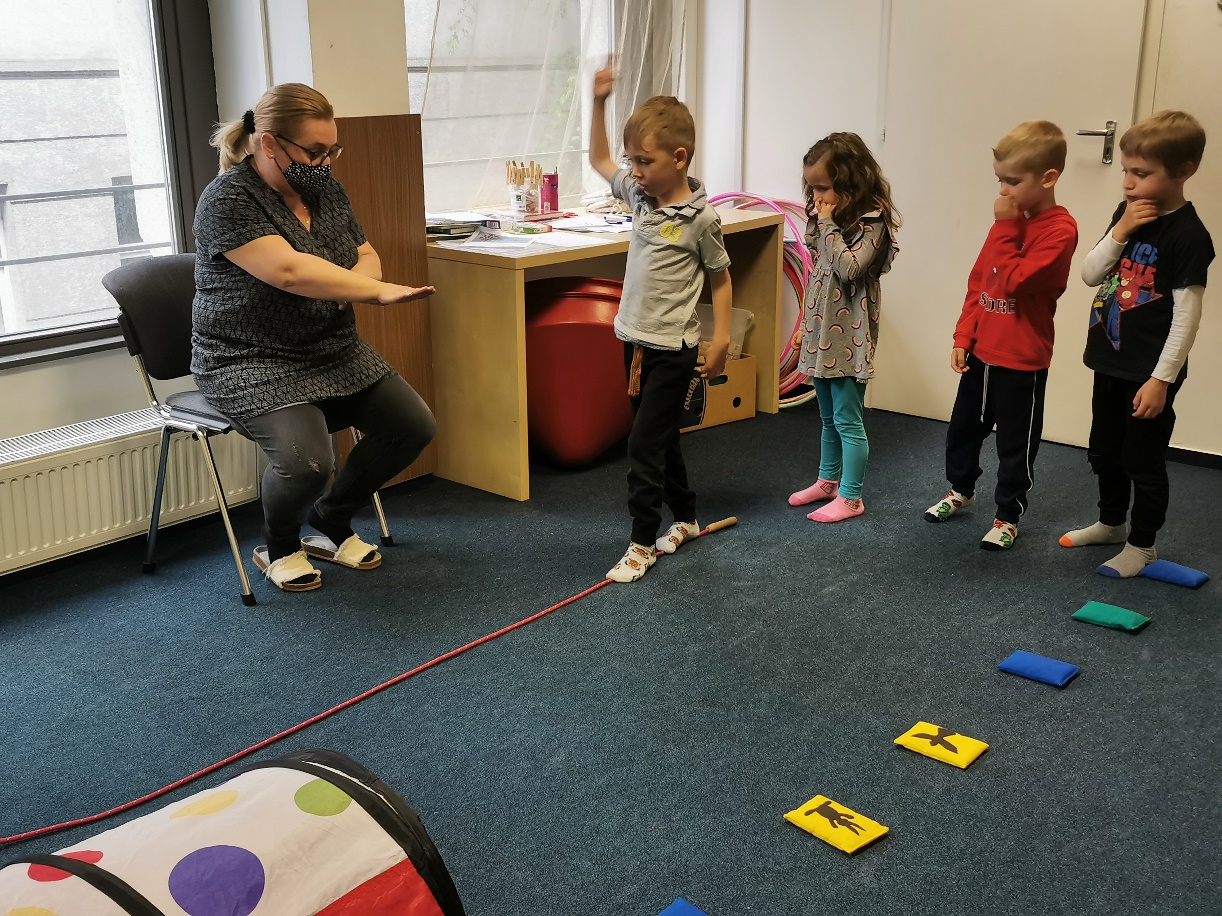 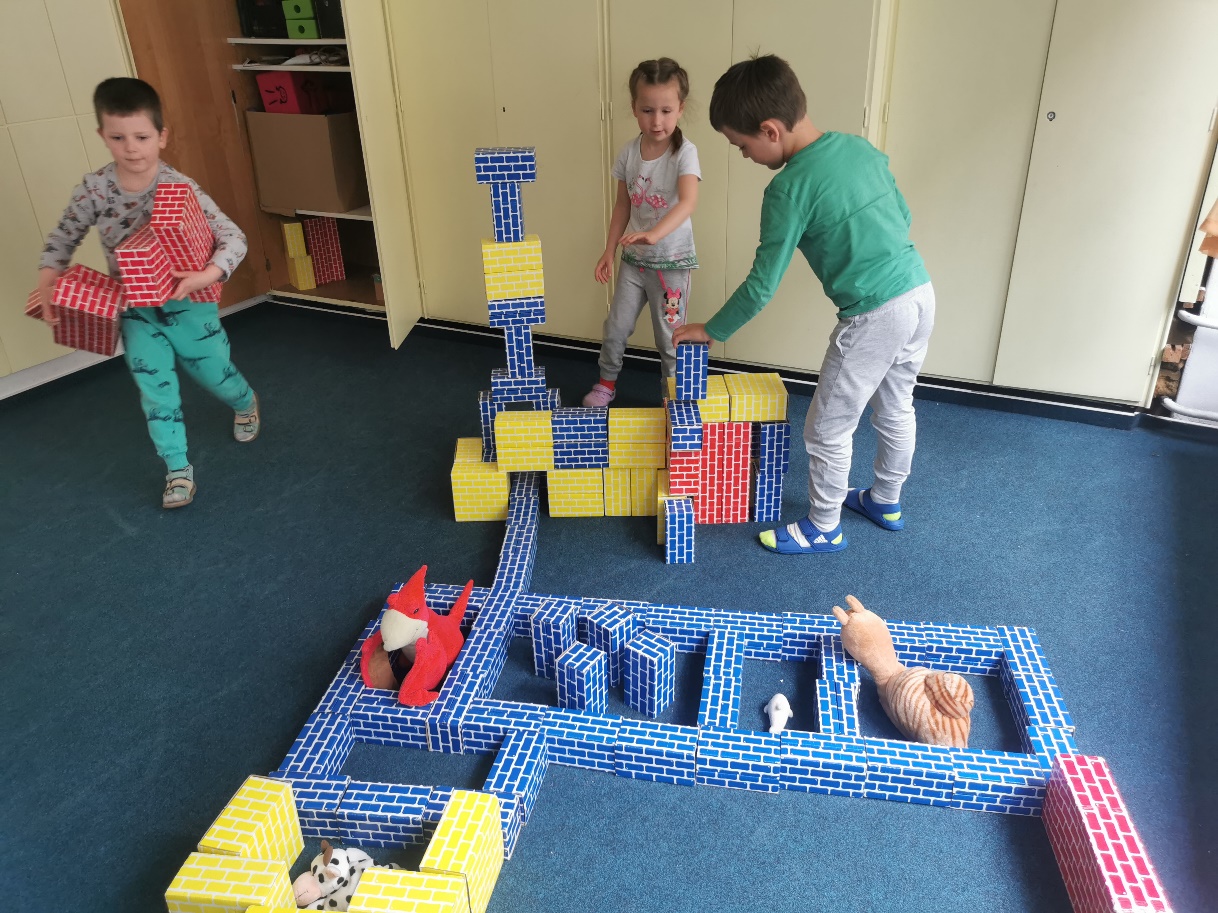 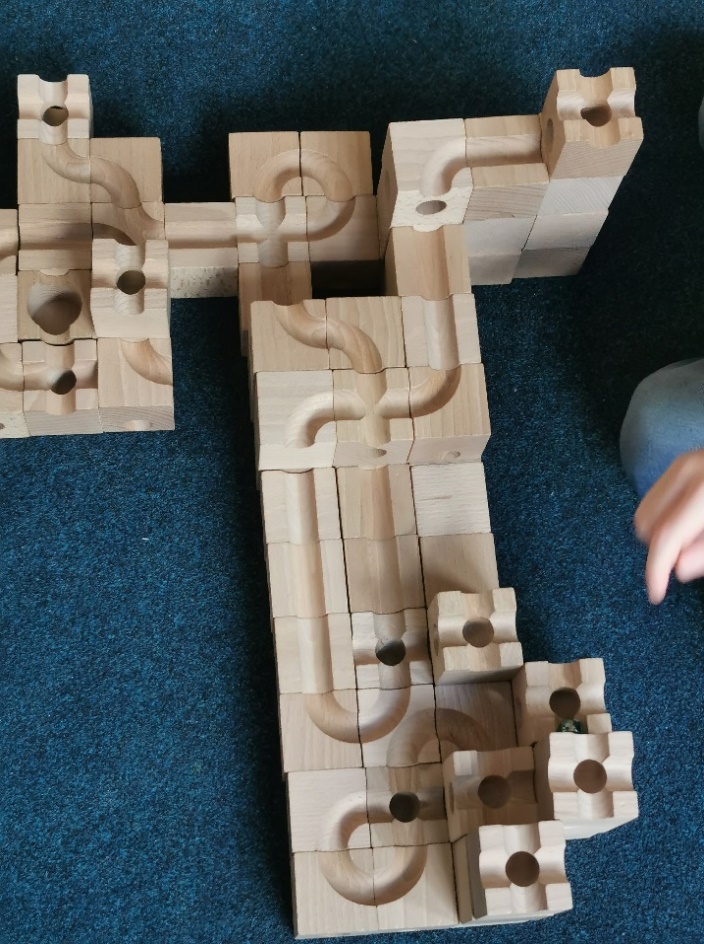 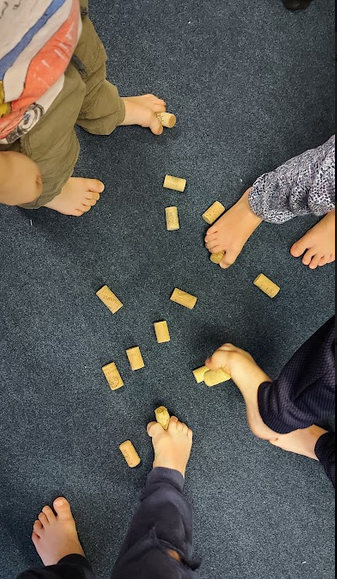 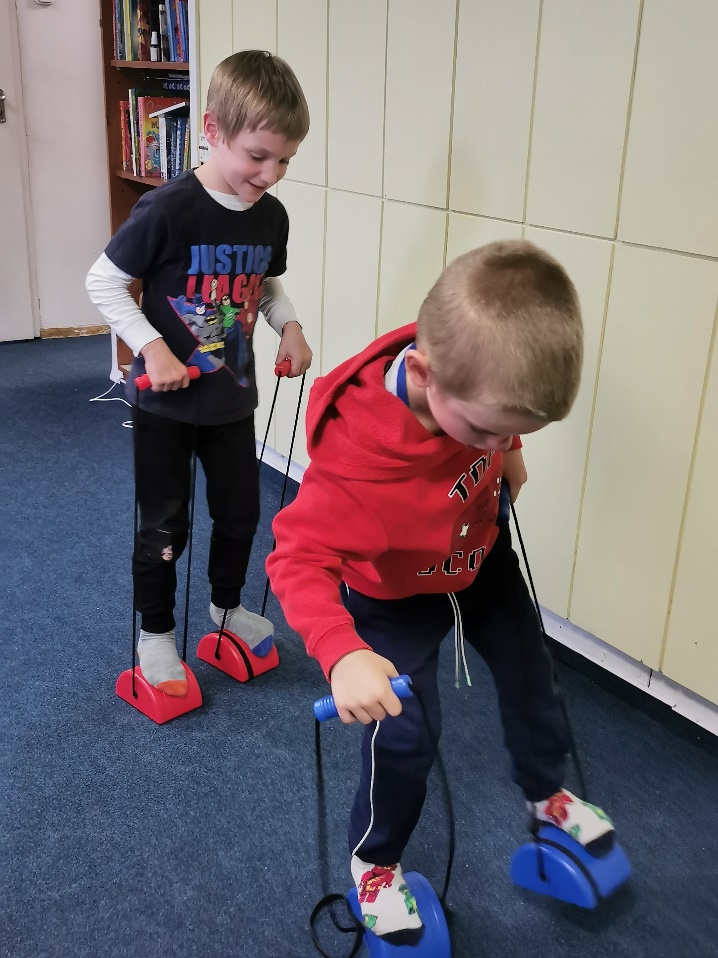 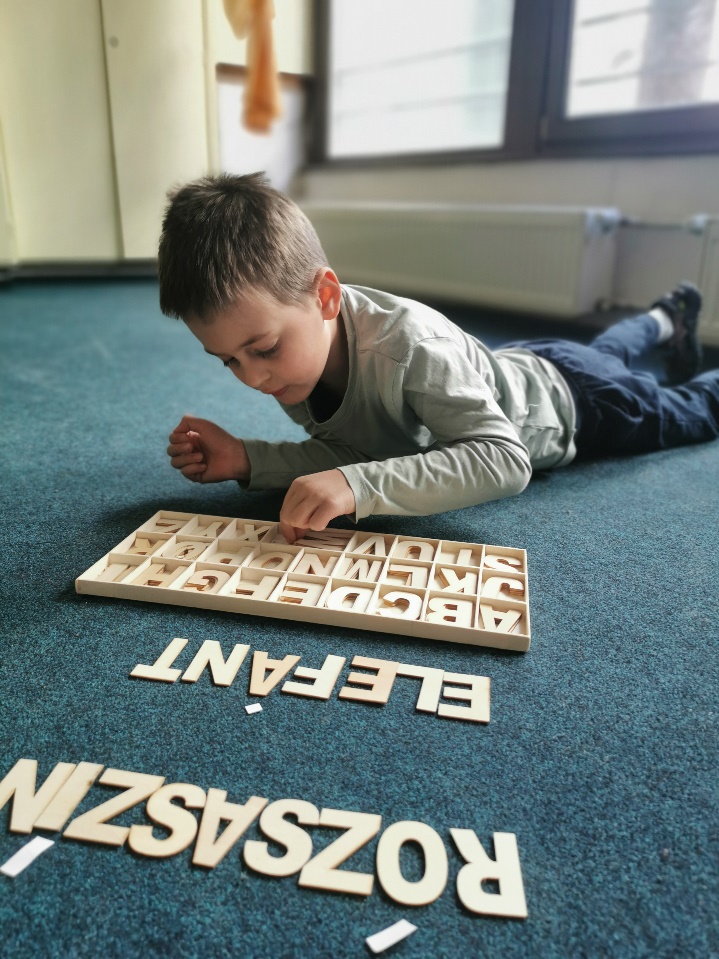 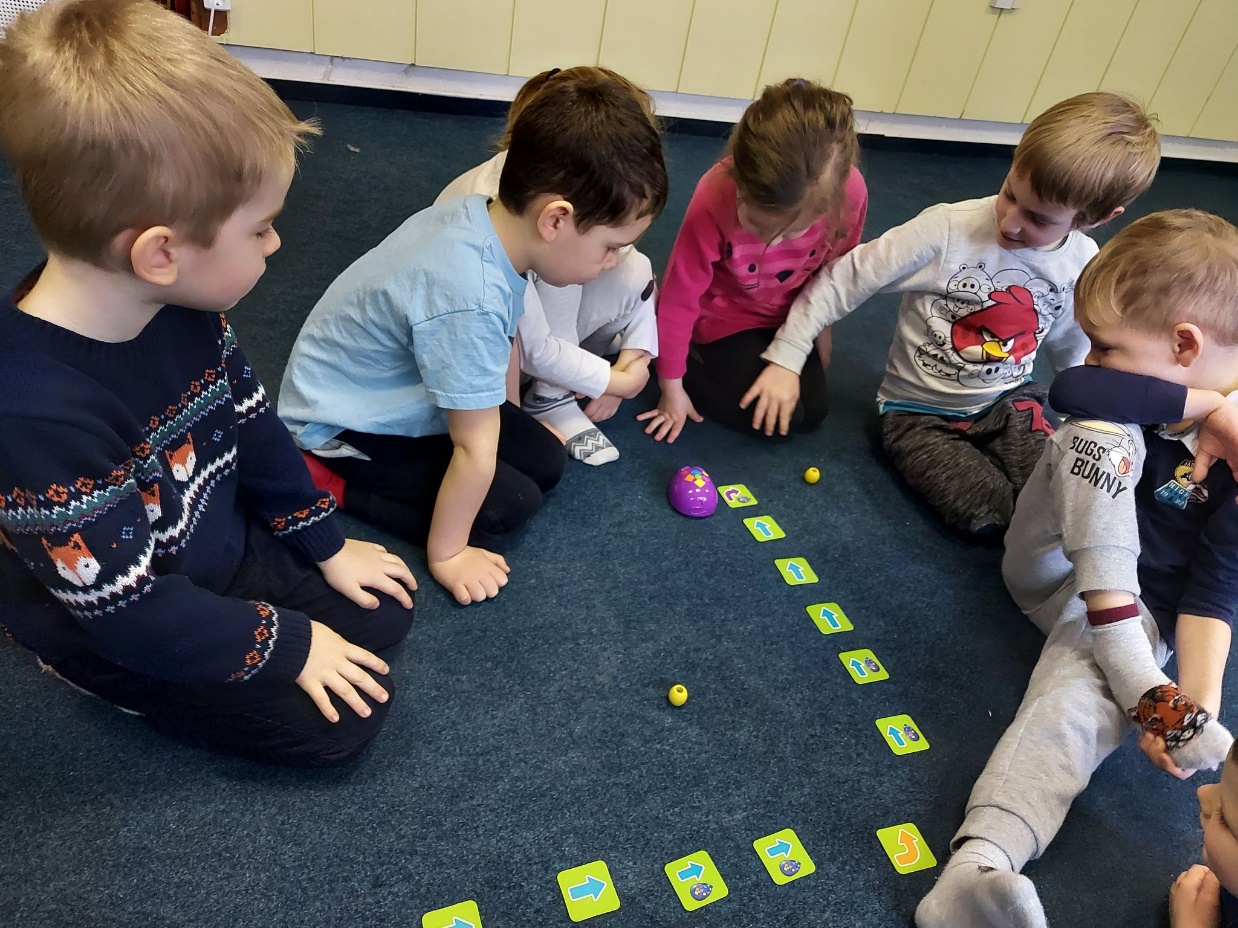 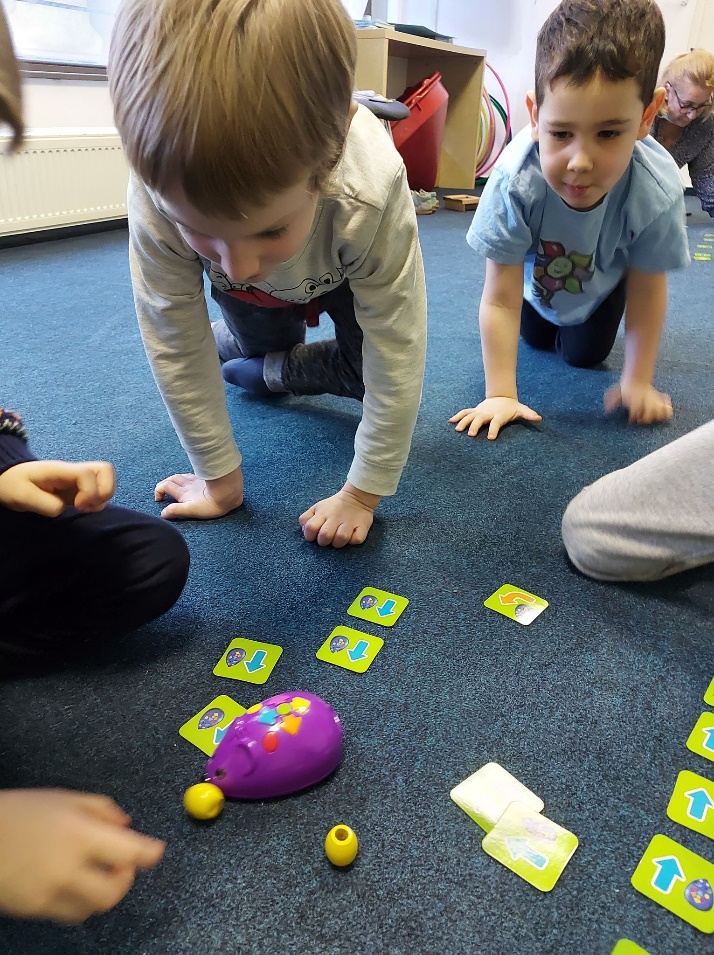 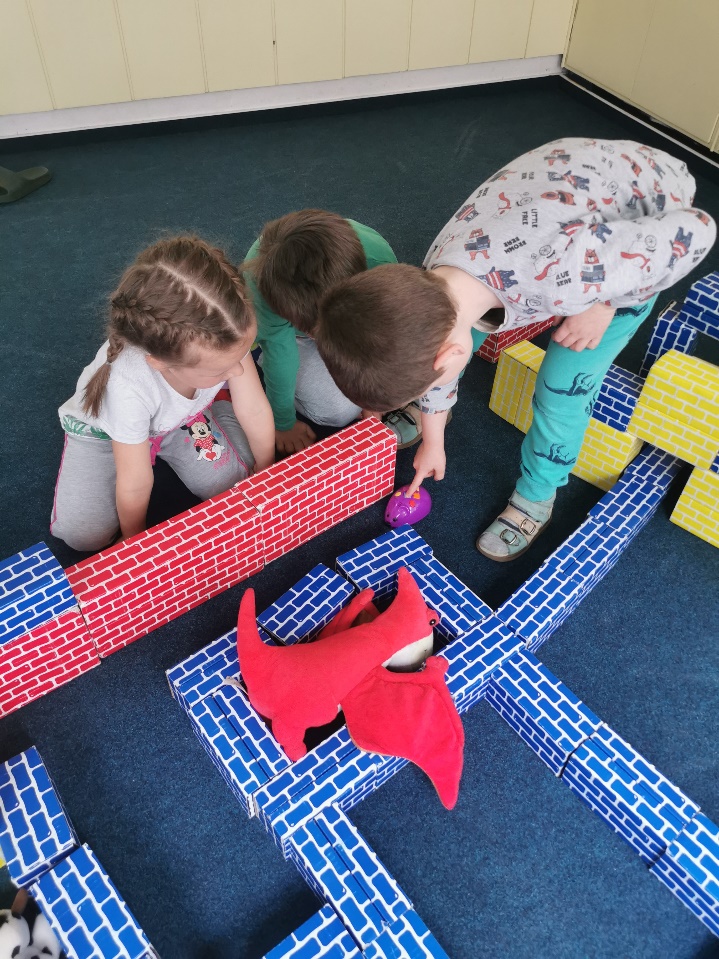 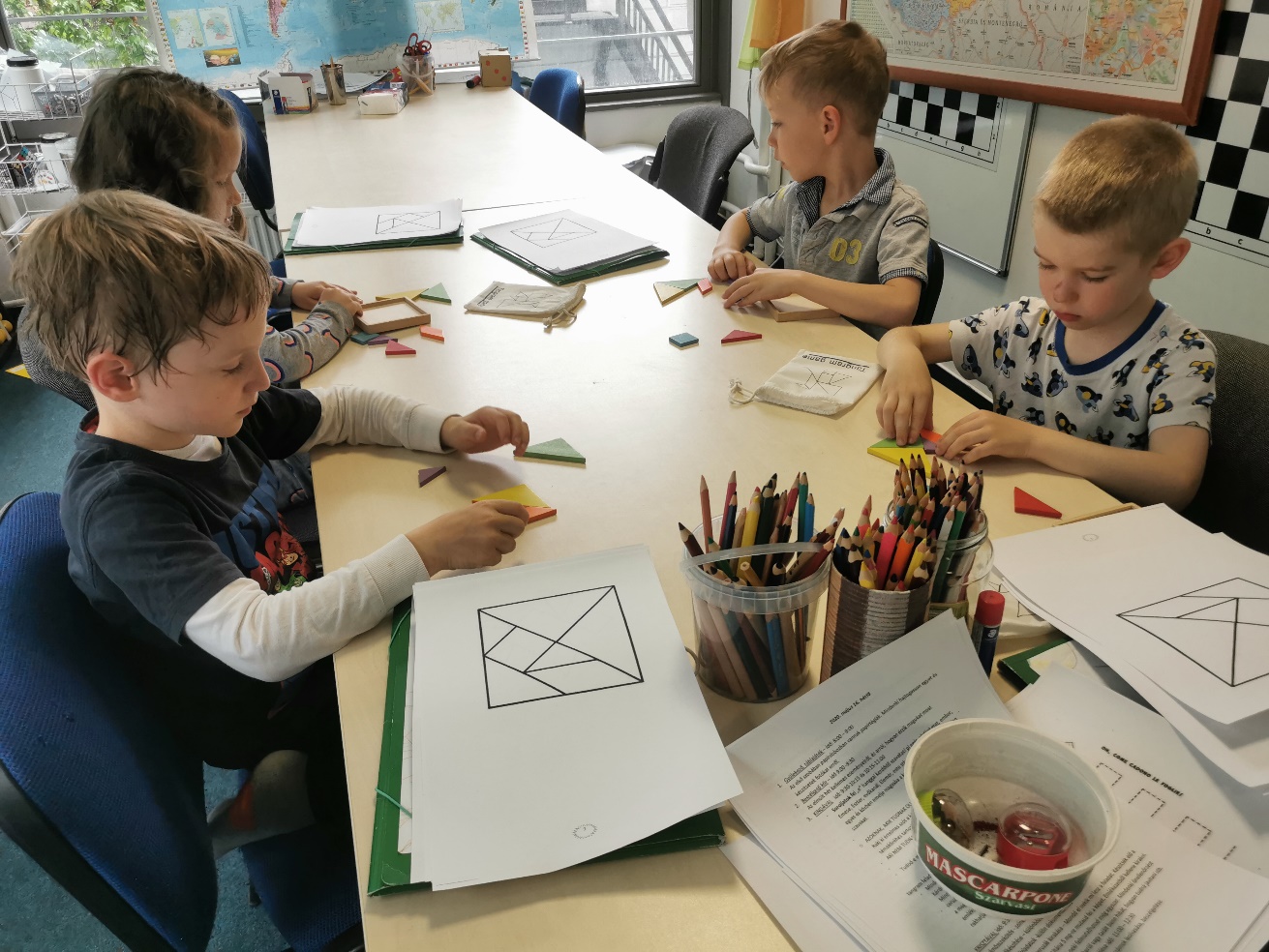 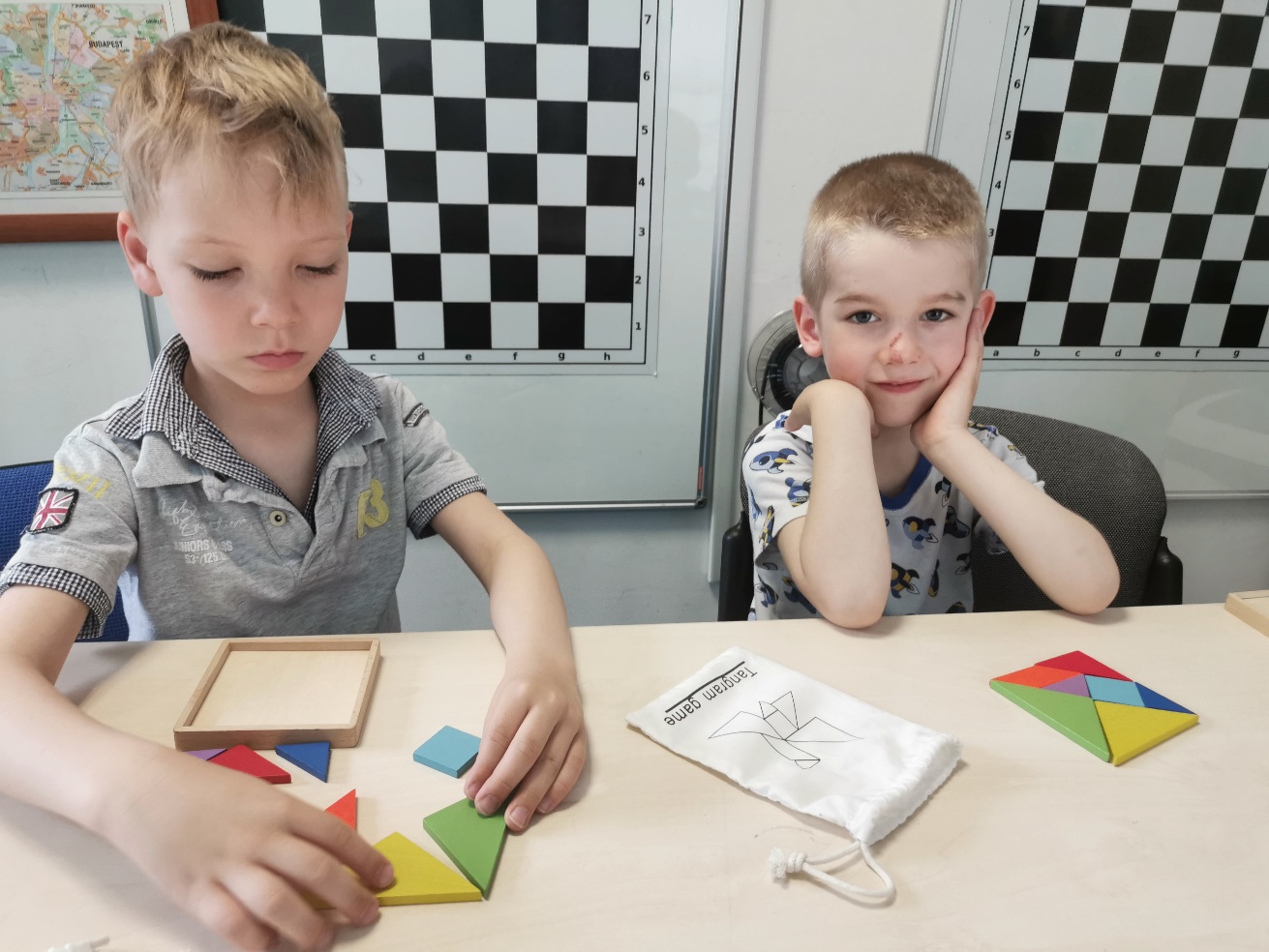 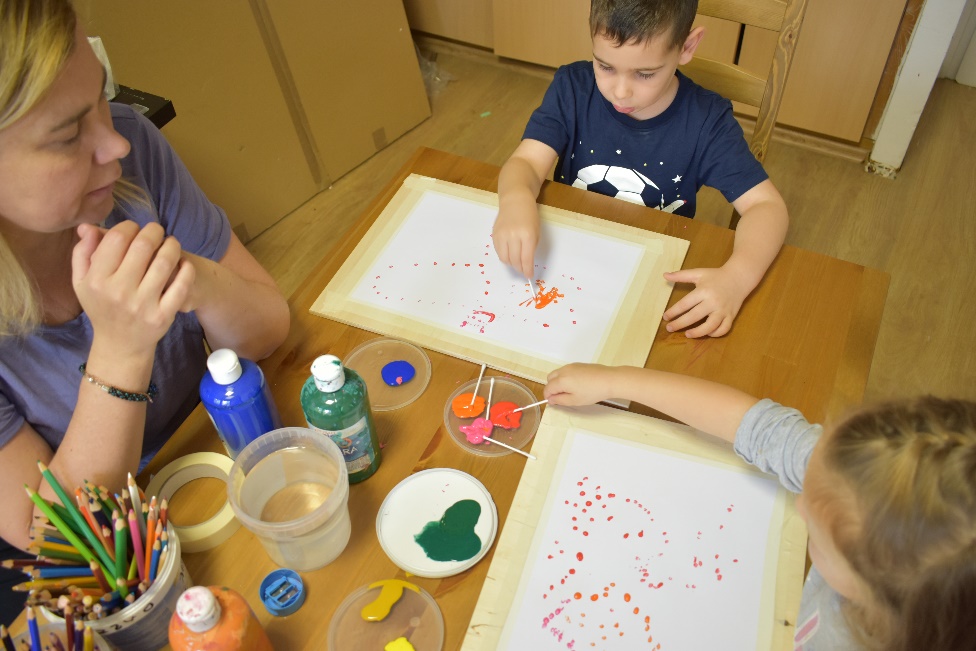 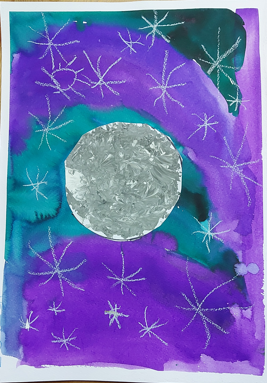 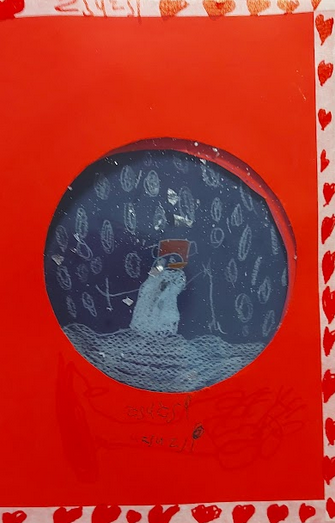 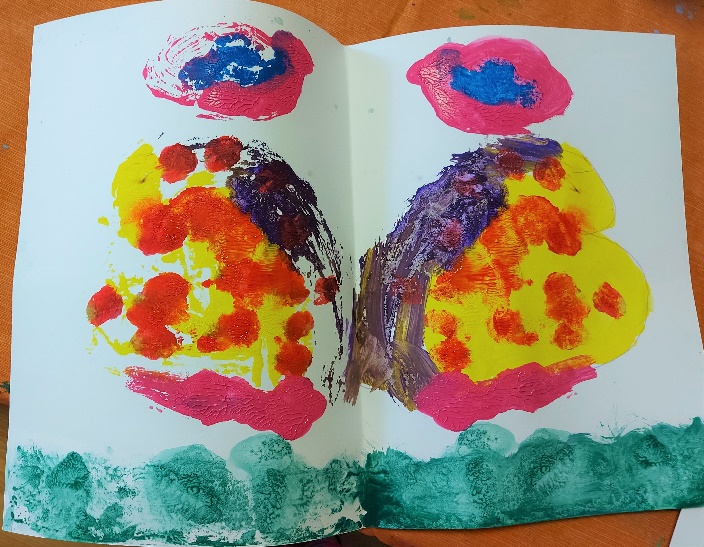 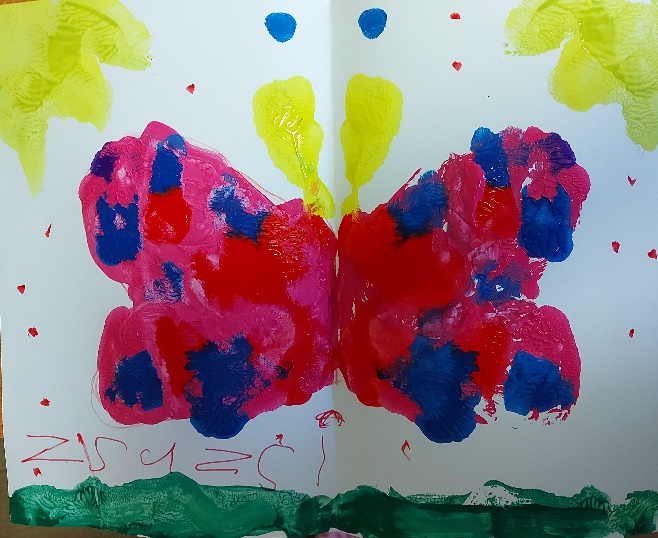 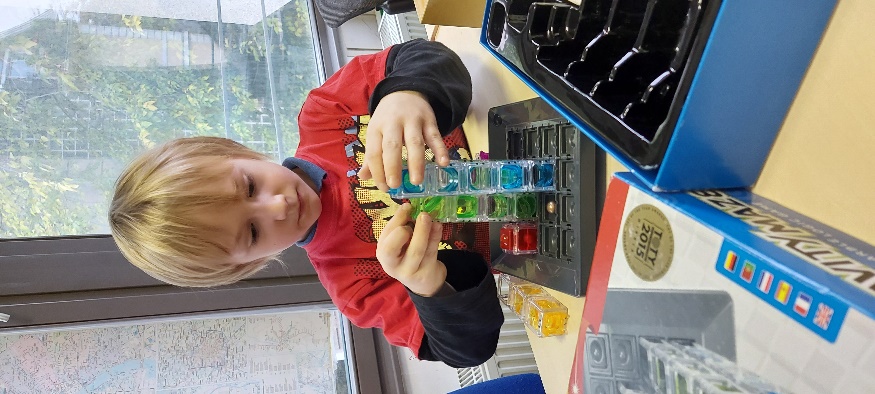 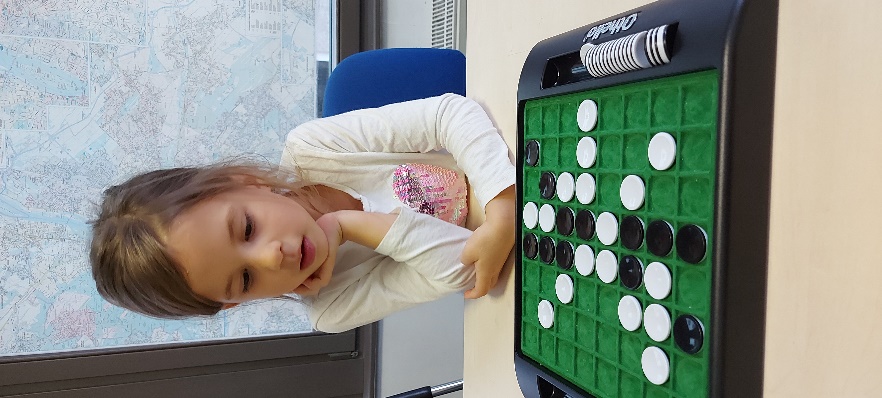 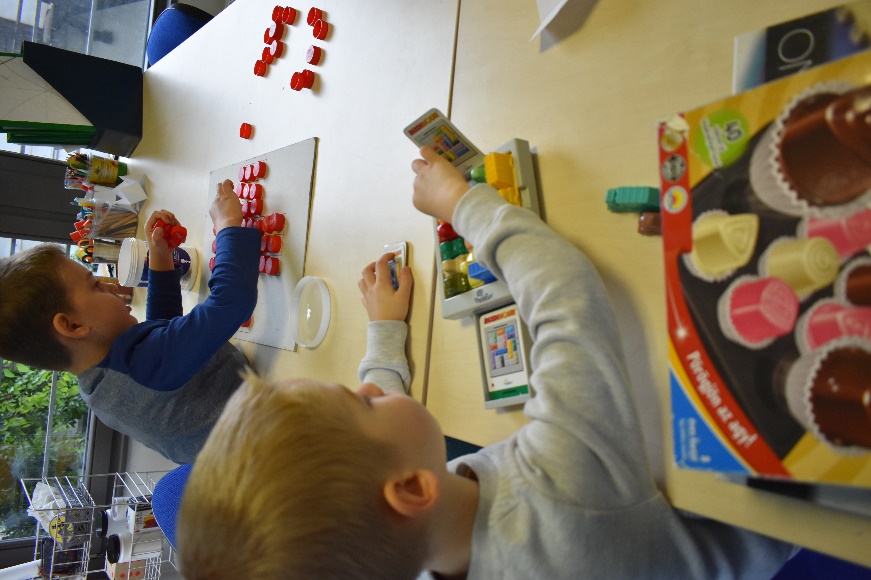 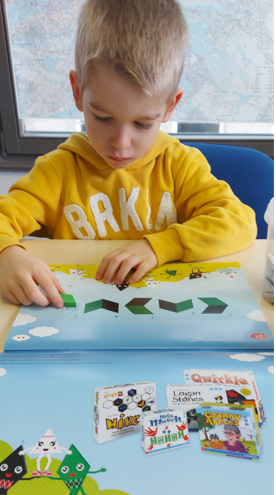 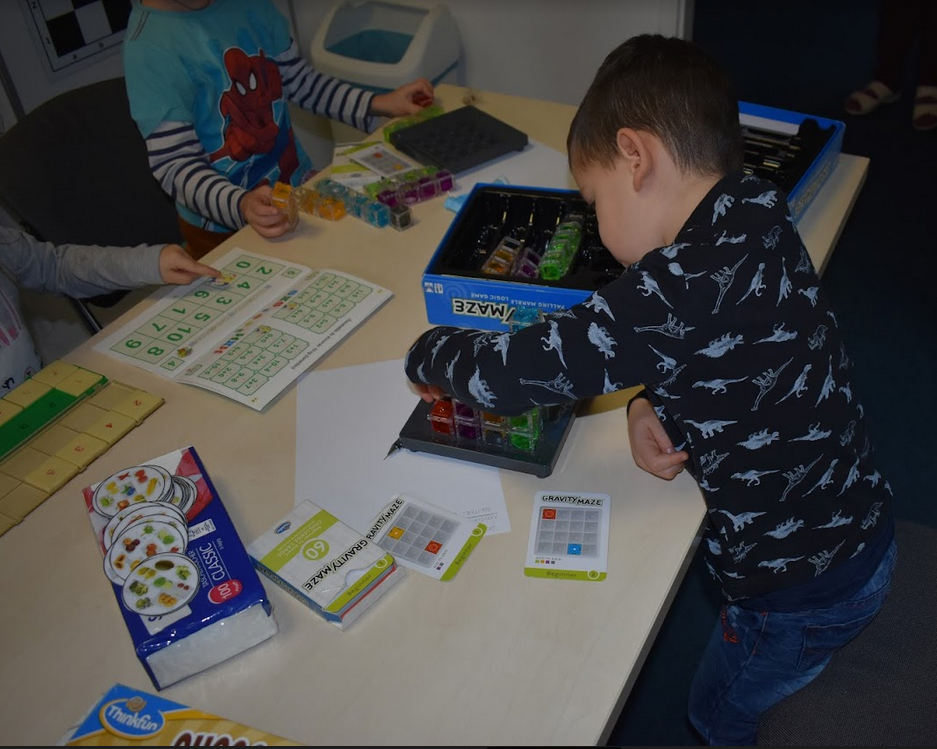 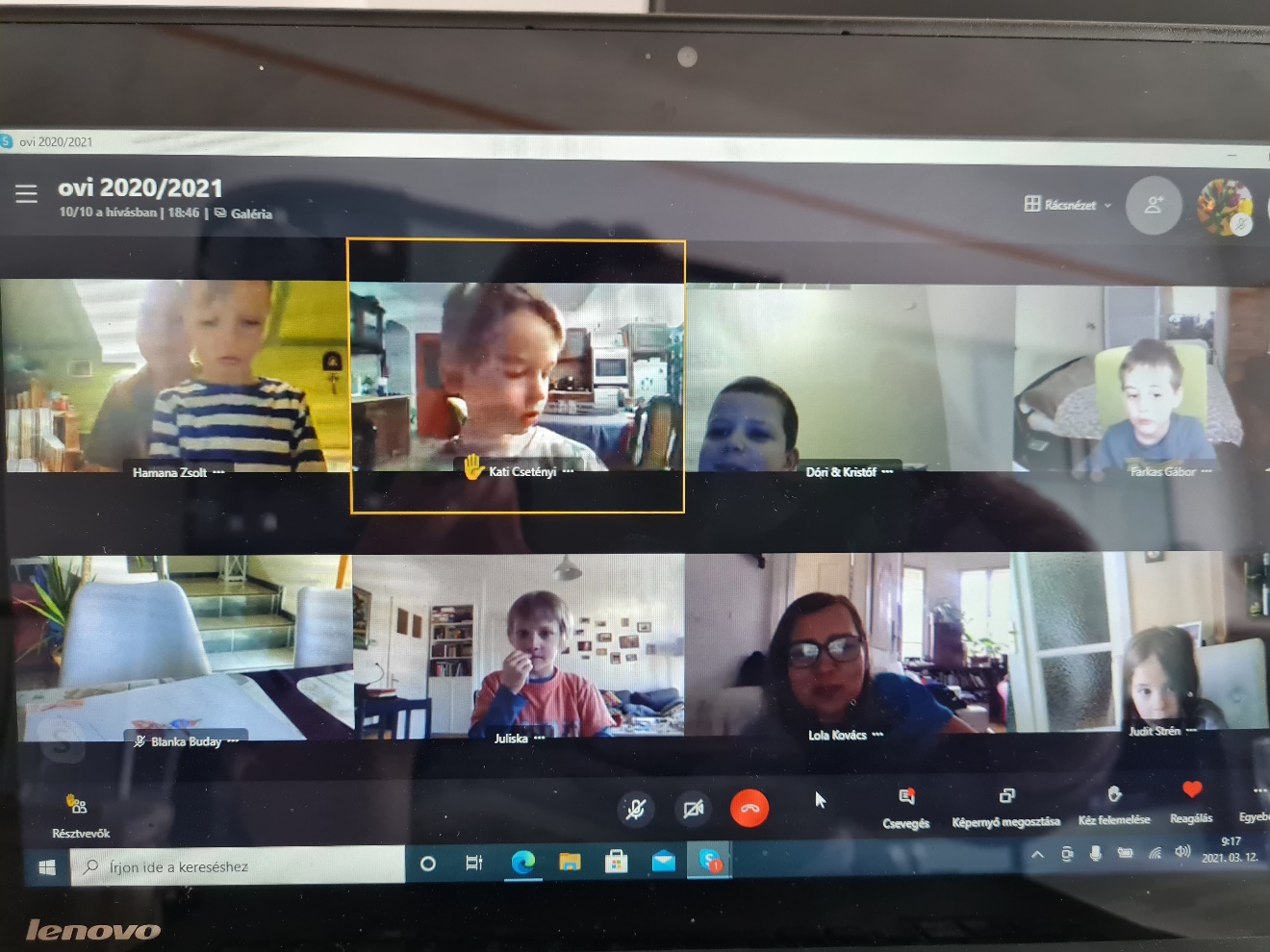 